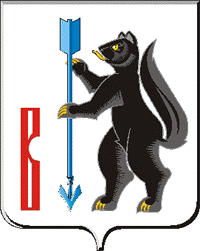 РОССИЙСКАЯ ФЕДЕРАЦИЯСВЕРДЛОВСКАЯ ОБЛАСТЬДУМА ГОРОДСКОГО ОКРУГА ВЕРХОТУРСКИЙРЕШЕНИЕот «05» февраля 2020 г. №2г. ВерхотурьеРассмотрев заключение комиссии по подготовке проекта правил землепользования и застройки  городского округа Верхотурский  от 03.12.2019 г., заключение комиссии по подготовке проекта правил землепользования и застройки  городского округа Верхотурский  от 30.01.2020 г.,  протокол публичных слушаний от 22.11.2019 г., протокол публичных слушаний от 27.01.2020 г. руководствуясь ст.28 Федерального закона от 06.10.2003г. № 131-ФЗ «Об общих принципах организации местного самоуправления в Российской Федерации», статьями 31,32,33 Градостроительного кодекса Российской Федерации, статьей 21 Устава городского округа Верхотурский, Дума городского округа ВерхотурскийРЕШИЛА:1. Внести  в Правила землепользования и застройки городского округа Верхотурский, утвержденных Решением Думы городского округа Верхотурский от 07.07.2010 г. № 39 (в редакции решения от 27.11.2013 г. № 66, от 13.07.2016 г. № 40, от 08.02.2017 г. № 2, от 22.03.2017 г. №13, от 22.03.2017 г. №14, от 06.12.2017 г. №69, от 09.06.2018 № 27, от 25.07.2018 г. № 33, от 24.10.2018 г. №55, от 19.07.2019 г. № 30, от 03.10.2019 г. № 13, 12.12.2019 г. № 32) изменения в части:изменения части границ территорий озеленения общего пользования (индекс «ТОП-2»)  и отнесения земельного участка по адресу: Свердловская область, г. Верхотурье, ул. Сенянского, 5  к зоне  объектов культового назначения (индекс     «О-6»);изменения части границы территориальной зоны застройки индивидуальными жилыми домами (индекс «Ж-1») и отнесения  к территориальной зоне  объектов административно-делового, социального и культурно – бытового- бытового назначения (индекс «О-1») в населенном пункте село Усть-Салда городского округа Верхотурский;	изменения в часть 1 статьи 47.2 «Градостроительные регламенты. Жилые зоны» в предельные (минимальные и  (или) максимальные) размеры приквартирных земельных участков и предельные параметры разрешенного строительства, реконструкции в территориальной зоне Ж-1- Зона застройки индивидуальными жилыми домами, внести абзацы следующего содержания:«минимальные отступы от границы земельного участка в целях определения мест допустимого размещения индивидуального жилого дома или малоэтажного жилого дома блокированнового типа  определяются документацией по планировке территории; в случае отсутствия в документации по планировке территории указания о прохождении линии регулирования застройки либо отсутствия документации по планировке территории передняя грань индивидуального жилого дома или малоэтажного жилого дома блокированнового типа должна  располагаться по створу сложившейся застройки в пределах квартала; боковые и задние грани индивидуального жилого дома или малоэтажного жилого дома блокированнового типа размещаются на расстоянии не менее 3 метров от границ земельного участка. При этом входные группы и крыльца не должны размещаться на территориях общего пользования. Данное правило не распространяется на объекты капитального строительства, построенные, строящиеся, реконструируемые до момента принятия настоящих Правил землепользования и застройки. Боковые и задние грани вспомогательных (хозяйственных) строений должны располагаться на расстоянии не менее 1 метра от границ смежных земельных участков».2. Утвердить графическое изображение фрагмента карты градостроительного зонирования городского округа Верхотурский с учетом изменений, внесенных  частью 1,2 пункта 1 настоящего решения (Приложение).3. Настоящее Решение вступает в силу со дня его официального опубликования.4. Опубликовать настоящее Решение в  информационном бюллетене «Верхотурская неделя» и официальном сайте городского округа Верхотурский.5. Контроль за исполнением настоящего Решения возложить на комиссию по жилищно-коммунальному хозяйству, природопользованию, благоустройству и развитию территории муниципального образования Думы городского округа Верхотурский (Микишев Е.В.).            Глава   городского округа Верхотурский	  А.Г. Лиханов                  ПредседательДумы городского округа Верхотурский	И.А. КомарницкийО внесении изменений в Правила землепользования и застройки    городского округа Верхотурский, утвержденные Решением Думы городского округа Верхотурский от 07.07.2010 г. № 39 «Об утверждении Правил землепользования и застройки городского округа Верхотурский»